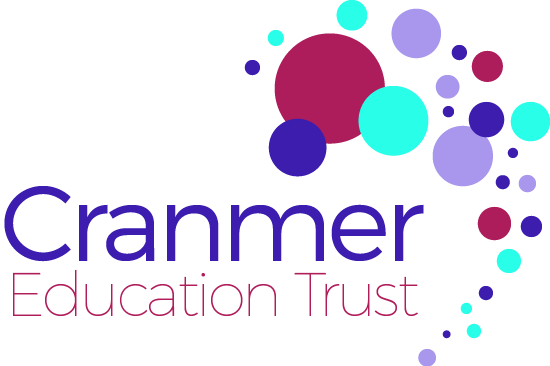 Blue Coat School Local Governing Body- constitution and attendance 2018-19GovernorGovernor Category/Appointed byDate of appointmentTerm of OfficeDate stepped downAttendanceEdward Moores(CHAIR)Foundation Governor (appointed by Henshaw Trust )  1 May 20154 yearsn/a3/4Michael Unsworth (Vice Chair)Foundation Governor (appointed by Henshaw Trust)1 May 20154 yearsn/a3/4Rob HigginsHeadteachern/an/an/a4/4Julie HollisCEOn/an/an/a2/4Ruth WildStaff Governor  (elected by staff) 26 February 2016 4 yearsn/a2/4Aine BarnesElected Parent Governor(elected by parents/carers)1 January 2017 4 Yearsn/a3/4Philip PearsonTrust Board Appointed Governor (nominated by the CEO and the LGB)1 May 20154 years05.07.20194/4Alicia HarrisFoundation Governor (appointed by Diocese)1 May 20154 yearsn/a3/4Reverend David HalfordFoundation Governor (appointed by Oldham West Deanery) 10 May 2016n/an/a2/4Eileen JonesFoundation Governor (appointed by Henshaw Trust)1 May 20154 years31.08.20193/4Susan McKennaFoundation Governor (appointed by Henshaw Trust)1 May 20154 yearsn/a4/4Reverend Derek PalmerFoundation Governor (appointed by Henshaw Trust)1 May 20154 yearsn/a1/4Stephen CartwrightElected Parent Governor(elected by parents/carers)08/10/20184 yearsn/a2/3